ANNEXURE D(To be given on the letter head of the bidder)Tender No. AMBE/2023-24/044/SPL	 Dated: ________________ CERTIFICATE(Bidders from India)I have read the clause regarding restrictions on procurement from a bidder of a country which shares a land border with India and hereby certify that I am not from such a country.OR (Bidders from Country which shares a land border with India)I have read the clause regarding restrictions on procurement from a bidder of a country which shares a land border with India and hereby certify that I am from ___________________ (Name of Country) and have registered with the Competent Authority. I also certify that I fulfil all the requirements in this regard and am eligible to be considered. (Copy/ evidence of valid registration by the Competent Authority is to be attached)Place:								Signature of the Bidder Date:								Name & Address of the 									Bidder with Office StampFORMAT FOR AFFIDAVIT OF SELF-CERTIFICATION UNDER PUBLIC PROCUREMENT POLICY (PREFERENCE TO MAKE IN INDIA) 2017Tender No. Tender No. AMBE/2023-24/004/SPLName of the item / Service:  MAGNETRON SPUTTERING SYSTEM			    Date:  	__________I/We ___________________________________________S/o, D/o, W/o, _______________________________Resident of _________________________________________________________________________________Hereby solemnly affirm and declare as under:That I will agree to abide by the terms and conditions of the Public Procurement (Preference to Make in India) Policy vide GoI Order no. P-45021/2/2017-PP (B.E.-II) dated 15.06.2017 (subsequently revised vide orders dated 28.05.2018, 29.05.2019and 04.06.2020) MOCI order No. 45021/2/2017-PP (BE II) Dt.16th September 2020 & P- 45021/102/2019-BE-II-Part (1) (E-50310) Dt.4th March 2021 and any subsequent modifications/Amendments, if any andThat the local content for all inputs which constitute the said item/service/work has been verified by me and I am responsible for the correctness of the claims made therein.The details of the location (s) at which the local value addition is made and the proportionate value of local content in percentage Percentage of Local content                          : _________ %** Location at which value addition done        :  ____________________________________________________        ____________________________________________________                  				____________________________________________________ For and on behalf of	(Name of firm/entity)Authorized signatory (To be duly authorized by the Board of Directors)<Insert Name, Designation and Contact No.>[Note: In case of procurement for a value in excess of Rs. 10 Crores, the bidders shall provide this certificate from statutory auditor or cost auditor of the company (in the case of companies) or from a practicing cost accountant or practicing chartered accountant (in respect of suppliers other than companies) giving the percentage of local content.]This letter should be on the letterhead of the quoting firm and should be signed by a competent authority. ** Services such as transportation, insurance, installation, commissioning, and training and after sales service support like AMC/CMC cannot be claimed as local value addition     Tick (	) and Fill the Appropriate Category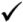      Tick (	) and Fill the Appropriate CategoryI/We	[name of the supplier] hereby confirm in respect of quoted items that Local Content is equal to or more than 50% and come under “Class-I Local Supplier” category.I/We	[name of the supplier] hereby confirm in respect of quoted items that Local Content is equal to or more than 20% but less than 50% and come under “Class-II Local Supplier” category.